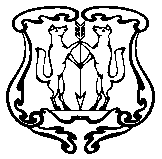 АДМИНИСТРАЦИЯ ГОРОДА ЕНИСЕЙСКАКрасноярского краяПОСТАНОВЛЕНИЕ«13» 06. 2017 г.                            г. Енисейск                                                   № 144 - пО реструктуризации сети муниципальных учреждений культуры г. Енисейска В целях выполнения Указа Президента Российской Федерации от 07.05.2012 г. № 579 «о мероприятиях по реализации государственной социальной политике», Федерального Закона от 12.01.1996 г. № 7-ФЗ «О некоммерческих организациях», Федерального Закона от 06.10.2003 г. № 2003 г. № 131-ФЗ «Об общих принципах организации местного самоуправления в Российской Федерации»,  руководствуясь статьями 8, 37, 39, 44, 46 Устава города  Енисейска,  ПОСТАНОВЛЯЮ:		1. Провести мероприятия по реструктуризации сети муниципальных учреждений культуры г. Енисейска, подведомственных МКУ «Управление культуры, туризма, спорта и молодежной политики города Енисейска». МБУК «Городской Дом культуры имени А.О.Арутюняна» - директор Казанцев В.П., МБУК «Культурный центр» г. Енисейска – директор Иванова О.И., МБУК «Централизованная библиотечная система» г. Енисейска – директор Калинникова Н.В., МБУК «Енисейский краеведческий музей имени А.И.Кытманова» директор Кузнецова Т.Ю.           2. Директорам сети муниципальных учреждений культуры г. Енисейска провести необходимые организационно - штатные мероприятия. Письменно уведомить работников о реструктуризации учреждений.              3. Руководителю МКУ «Централизованная бухгалтерия культуры» г. Енисейска (Воронова Л.В.) внести изменения в Устав учреждения и зарегистрировать устав МКУ «Централизованная бухгалтерия культуры» г. Енисейска в установленном действующим законодательством порядке.           4. МКУ «Управление культуры, туризма, спорта и молодежной политики города Енисейска» (Ким З.А.):           4.1.Ознакомить директоров муниципальных бюджетный учреждений культуры с настоящим Постановлением под роспись.           4.2. Утвердить штатные расписания подведомственных учреждений.           4.3. Направить в финансовое управление администрации г. Енисейска финансово- экономическое обоснование вносимых изменений.           5. Опубликовать в газете «Енисейск-Плюс» и разместить на интернет-портале органов местного самоуправления города Енисейска:  www.eniseysk.com6. Контроль за исполнением постановления возложить на заместителя главы города по социальным вопросам Черемных Н.В.7. Постановление вступает в силу с момента его подписания.Глава города                                                                                                                        И.Н.АнтиповИсп.: Барков И.Н. Тел.: 2-20-52                                                                                                                                                                                                                                                                    